Warren County Farm Bureau ScholarshipIn 2000, the Warren County Farm Bureau established a fund at the Foundation to support higher education for Warren County residents. The Farm Bureau awards a $500 scholarship annually based upon activities which have proven leadership potential as well as citizenship skills. This scholarship is open to any Warren County resident of any age who is a high school graduate or who expects to graduate within the calendar year. Priority will be given, but not limited, to applicants with an agricultural background or who intend to study agriculture. The scholarship award will be presented at the Farm Bureau Annual Meeting in August. The applicant must attend a two or four year institution to qualify.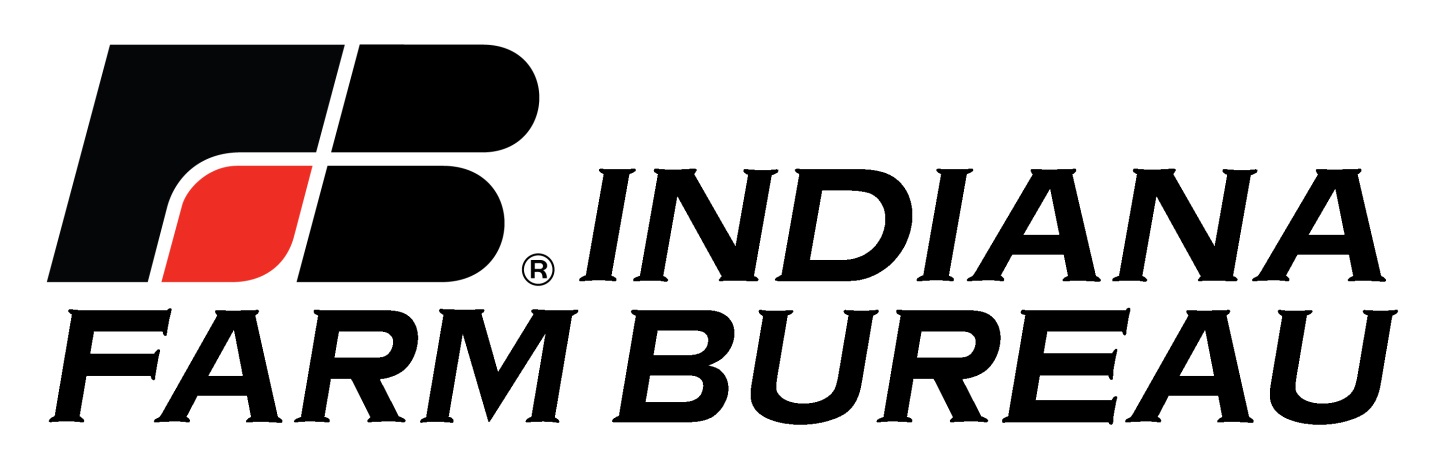 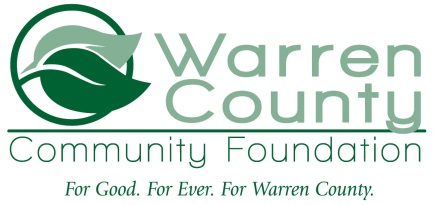 